Sistema de datos de implementación del modelo piramidal del estado de Wisconsin 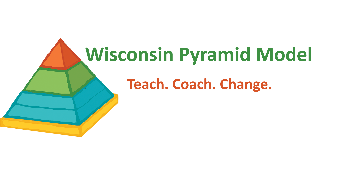 Formulario de consentimiento del padre/tutorEl programa NOMBRE DE PROGRAMA DE INFANCIA TEMPRANA está implementando el modelo piramidal para fomentar la competencia social y emocional de los bebés y niños pequeños (Pyramid Model [modelo piramidal]). El Modelo piramidal es un marco conceptual de prácticas que se basan en la evidencia y fomentan el desarrollo social y emocional saludable de los niños pequeños. El personal del programa está capacitado para implementar estas prácticas en sus aulas y en todo el programa. La recopilación y el análisis de datos es una parte fundamental de la implementación del modelo piramidal. Los datos se recopilan a nivel del programa, del aula y de cada niño. En nuestro programa, utilizamos datos para monitorear el progreso, planificar oportunidades de desarrollo profesional y colaborar con las prácticas adecuadas para el desarrollo. Al recopilar datos, podemos asegurarnos de que los adultos que cuidan a los niños en nuestro programa cuentan con el apoyo y la información que requieren para ofrecer la mejor experiencia de aprendizaje y cuidado temprano posible. 
Los primeros cinco años de la vida de un niño son muy importantes y queremos ayudar a su hijo a tener el mejor comienzo posible.Sistema de datos de implementación del modelo piramidal (PIDS): NOMBRE DE PROGRAMA DE INFANCIA TEMPRANA tiene un acuerdo a nivel de programa para acceder y utilizar el PIDS. El PIDS es una aplicación web segura que permite que los programas para la primera infancia que implementen el modelo piramidal en Wisconsin usen los datos ingresados, los informes y las funciones administrativas. Nuestro programa utilizará el PIDS para registrar datos sobre la demografía del niño (género, raza/etnicidad, estado de aprendizaje de dos idiomas y estatus de educación especial), incidentes conductuales (niño, docente, actividad, tipo de conducta, motivación conductual y respuestas de los adultos a la conducta), al igual que evaluaciones socioemocionales. Por medio del uso del PIDS, estos datos se compartirán con la Coordinación del modelo piramidal de Wisconsin a nivel comunitario, estatal y nacional para reportar la efectividad, identificar brechas de desarrollo profesional y asesorar acerca del desarrollo de recursos. Los datos se comparten en conjunto, lo que quiere decir que únicamente muy pocos administradores de sistemas de datos, quienes tienen aprobación, podrán acceder a los datos individuales de los niños. Confidencialidad de los datos: En el PIDS, los datos se mantienen confidenciales y seguros de acuerdo con las leyes y regulaciones federales y estatales aplicables. La información individual del niño no se puede acceder excepto por administradores del sistema de datos muy limitados y aprobados.  Todos los datos que se compartan se mantendrán confidenciales y seguros. El acceso de los usuarios al PIDS se limita al personal identificado y para propósitos basados en la necesidad. Únicamente aquellas personas responsables de la supervisión y el apoyo de los programas que implementan el Modelo Piramidal tienen acceso. Cualquier persona que tenga acceso al PIDS debe firmar un Acuerdo de usuario que incluye disposiciones de confidencialidad y seguridad que deben seguirse. Derecho a revisar los datos de su hijo: Como tutor(es) legal(es) de su hijo, tiene(n) derecho a solicitar copias de la información de su hijo en el PIDS de parte del programa de su hijo. A continuación, escriba el nombre de su hijo e indique si permite que el programa para la primera infancia de su hijo incluya la información de su hijo (nombre y fecha de nacimiento) en el PIDS. Tenga en cuenta que, si opta por que no se incluya la información de su hijo (nombre y fecha de nacimiento), los datos demográficos, de incidentes de comportamiento y de evaluación social y emocional aún serán recopilados, ingresados y compartidos para su hijo, pero el nombre y la fecha de nacimiento de su hijo serán ingresado usando un código no identificativo. Esto significa que los datos de su hijo no incluirán el nombre o la fecha de nacimiento de su hijo, pero aún pueden usarse para mejorar nuestro programa e informar nuestras prácticas de enseñanza.Nombre del niño: 		Apellido del niño: 	Fecha de nacimiento de niño (mes/día/año): _______________
______          Permito que la información de mi hijo se ingrese en el PIDS.______          No permito que la información de mi hijo se ingrese en el PIDS.Firma del padre/tutor: 		Fecha de hoy: 	Nombre y apellido del padre/tutor (en letra de imprenta): ________________________________________________Se puede cambiar este consentimiento en cualquier momento escribiendo al administrador del programa. Si tiene alguna pregunta o inquietud acerca del PIDS o la recopilación de datos, o si desea optar por no participar, póngase en contacto con el administrador del programa de la primera infancia.